ТЕКУЩА ИНФОРМАЦИЯНА ДЕЙНОСТТА НА ОБЛАСТНА АДМИНИСТРАЦИЯ ……………………….ЗА ЦЕЛИТЕ НА ЗАСЕДАНИЕ НА ОКБДП ………………………………. /посочете дата/УКАЗАНИЯ ЗА ПОПЪЛВАНЕ:Текущата информация се попълва от секретариата на ОКБДП за целите на заседанията на ОКБДП. Периодът на отчитане е тримесечен, като обхваща времето от предходното заседание на ОКБДП.Попълнената от секретариата на ОКБДП информация по настоящия образец се интегрира в обобщената текуща информация по образец.Информацията от образеца се докладва и дискутира устно от представителя на областната администрация в ОКБДП по време на заседанията на ОКБДП. 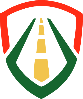 ДАБДПУниверсална Безопасна МобилностИЗПЪЛНЕНИ МЕРКИ ПО ОБЛАСТНАТА ПЛАН-ПРОГРАМА ЗА БДПИЗПЪЛНЕНИ МЕРКИ ПО РЕШЕНИЯ ОТ ПРЕДХОДНИ ЗАСЕДАНИЯНА ОКБДППРЕДЛОЖЕНИЯ ЗА ТОЧКИ В ДНЕВНИЯ РЕД ПО  КОНСТАТИРАНИ ПРОБЛЕМИ/КАЗУСИ